Academic Performance and Behavior Observation WorksheetName: _____________________________ Title: _______________ Date: ________________ Time: _________________The information captured on this form does not represent a complete observation. This worksheet is intended to be used as a tool to assist LEAs in capturing elements that should be included in an observation. A narrative describing the observation must accompany the information noted on this worksheet. 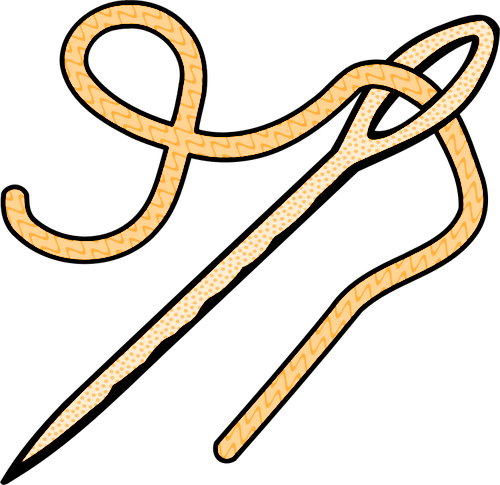 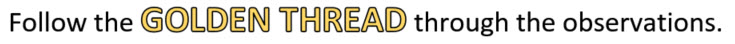 Referral → Review of Existing Data (RED) → Evaluation → Eligibility Determination → Individualized Education Program (IEP)Behaviors/Skills Area to be observed for eligibility determination. These areas are either drawn from the RED or identified by additional assessments given as part of your evaluation. (Complete list prior to observation)Setting(s):Setting(s):Setting(s):Behaviors/Skills Area to be observed for eligibility determination. These areas are either drawn from the RED or identified by additional assessments given as part of your evaluation. (Complete list prior to observation)Description of student’s behavior, skill, or academic performance (compared to typical grade-level peers)Frequency and/orduration, if applicableAdverse impact of the suspected disability on the student’s educational performance.